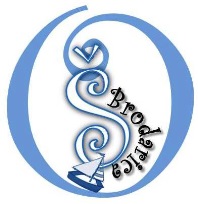 OSNOVNA ŠKOLA BRODARICAGomljanik 100, 22000 Šibenik, OIB: 57942104056tel.: 022 350 315, 022 351 208, fax.: 022 351 208e-mail: ured@os-brodarica.skole.hrKLASA: 406-07/24-01/2URBROJ: 2182-1-60-24-1Šibenik, 11.01. 2024.           Na temelju čl.28 Zakona o javnoj nabavi ("NN" br. 120/16,114/22), Uredbe o postupku nabave roba, radova i usluga male vrijednosti ("NN" br. 14/02) i članka 58. Statuta Osnovne škole Brodarica, Šibenik,a na prijedlog ravnateljice Maje Morić Kulušić, Školski odbor na sjednici održanoj 15. siječnja 2024. donosi PLAN NABAVE ZA 2024. GODINUPlan nabave se uklapa u Financijski plan za 2024. godinu. Za nabavu energenata (lož ulje) postupak provodi osnivač - Grad Šibenik,kao i za odabir dobavljača za školsku prehranu.Sredstva za realizaciju Plana nabave osiguravaju se iz proračuna osnivača Grada Šibenika (izvor 54 i 11), državnog proračuna (izvor 51), EU sredstava (izvor 56), donacija (izvor 61), iz vlastitih izvora (izvor 31), te iz proračuna županije (izvor 52).Ostali nespomenuti rashodi odnose se na  Državnu prehranu (izvor 51)												Ravnateljica:Maja Morić Kulušić, dipl.uč.RBRAČUNCPVEviden.broj nabaveNAZIV PREDMETA NABAVEPROCIJENJENA VRIJEDNOST NABAVEPROCIJENJENA VRIJEDNOST NABAVE( s pdv-om) NAČIN NABAVESKLAPA LI SE UGOVOR ILI NARUDŽBENICATRAJANJE UGOVORAIZVOR FINANCIRANJA1.321180522000-9     1-2024Službena putovanja9,984,0012.480,00---  7.030,00 – 54   4.000,00 – 56     150,00 - 52  1.300,00 -  512.321380522000-92-2024Stručno usavršavanje4.000,005.000,00Jednostavna nabavaUgovor/narudžbenica  1.000,00 - 54  4.000,00 - 563.322122800000-83-2024Uredski materijal2.960,003.700,00Jednostavna nabavaUgovor/narudžbenica1 godina  1.900,00 -   54    500,00 -   51    500,00 -   56    800,00  -  614.3221439830000-94-2023Materijal i sredstva za čišćenje2.080,002.600,00Jednostavna nabavaUgovor/narudžbenica1 godina2.600,00 -545.3221633760000-55-2024Higijenski materijal1.600,002.000,00Jednostavna nabavaUgovor/narudžbenica1 godina2.000,00 - 546.322203222000-315550000-36-2024Materijal i sirovine4.240,005.300,00JednostavnanabavaUgovor 1 godina   300,00 -  54 4.000,00 - 56 1.000,00 - 517.322365300000-609135000-4 7-2024Energija      8.800,00     11.000,00Nabavu lož ulja provodi osnivačUgovor/osnivač1 godina   11.000,00  - 548.323164000000-68-2024Usluge telefona, pošte i prijevoza     2.800,00        3.500,00JednostavnanabavaUgovor/narudžbenica1 godina3.000,00 – 54  300,00 -  52  200,00 -  619.3232 50000000-59-2024Usluge tekućeg i investicijskog održavanja3.680,004.600,00JednostavnanabavaUgovor/narudžbenica1 godina4.600,00 - 5410.  3234 65000000-310-2024Komunalneusluge6.880,008.600,00-1 godina 8.600,00 - 54 11.323979990000-0   11-2024Ostale usluge2.720,003.400,00JednostavnanabavaUgovor /narudžbenica1 godina  2.400,00 -  54  1.000,00 -  5612.323572311300-1   12-2024Usluge najma2.160,002.700,00JednostavnanabavaUgovor /narudžbenica1 godina      2.700,00 - 5413.323685100000-0 13-2024Zdravstvene usluge2.400,003.000,00JednostavnanabavaUgovor /narudžbenica1 godina3.000,00-5414.329915812000-3   14-2024Ostali nespomenuti rashodi7.680,009.600,00Javna nabavaUgovor / narudžbenica1 godina    400,00 - 54   6.000,00 - 445 1.500,00 - 56  1.300,00 - 51     400,00 - 5215.424122112000-815-2024Knjige16.800,0021.000,00JednostavnanabavaUgovor / narudžbenica1 godina    21.000,00  - 5116.422130230000-016-2024Uredska oprema i namještaj5.600,007.000,00JednostavnanabavaUgovor / narudžbenica1 godina    7.000,00 - 61